РЕШЕНИЕ № 1450комиссии по рассмотрению споров о результатахопределения кадастровой стоимости02.06.2021             	                                                                                    г. СмоленскКомиссия в составе:Председательствующий: заместитель начальника Департамента имущественных и земельных отношений Смоленской области Сергей Николаевич Шевцов.Секретарь комиссии: консультант отдела обеспечения судебной деятельности правового управления Департамента имущественных и земельных отношений Смоленской области Сапегина Диана Анатольевна.Члены комиссии: заместитель руководителя Управления Федеральной службы государственной регистрации, кадастра и картографии по Смоленской области, заместитель председателя комиссии – Ольга Владимировна Нахаева, член Ассоциации саморегулируемой организации «Национальная коллегия специалистов-оценщиков» Галина Ивановна Ковалева, член Ассоциации саморегулируемой организации «Национальная коллегия специалистов-оценщиков» Андрей Николаевич Рогулин, консультант-помощник Уполномоченного по защите прав предпринимателей в Смоленской области Анна Юрьевна Гуртий.          На заседании, проведенном 02.06.2021, комиссия рассмотрела заявление, поступившее 14.05.2021 от ООО «Алпина» (ОГРН: 1176733016899, адрес:                г. Смоленск, ул. Индустриальная д. 5, производственно-лабораторный корпус, пом. 210), об оспаривании кадастровой стоимости земельного участка с кадастровым номером 67:27:0030905:342 площадью 50 735 кв. м, расположенного по адресу: Российская Федерация, Смоленская область, г. Смоленск, ул. Индустриальная.          В голосовании приняли участие: С.Н. Шевцов, О.В. Нахаева, А.Ю. Гуртий, А.Н. Рогулин, Г.И. Ковалева          По итогам голосования «за» проголосовало 5 человек, «против» - 0.Нарушения требований статьи 11 Закона об оценочной деятельности и требований к составлению, и к содержанию отчета об оценке, и требований к информации, используемой в отчете об оценке, а также требований к проведению оценки недвижимости, установленных федеральными стандартами оценки не выявлены.                    Решили: определить кадастровую стоимость земельного участка в размере его рыночной стоимости, указанной в отчете об оценке рыночной стоимости от 29.04.2021 № С0571-2/ЗУ-21, составленном ООО «Консалтинговая компания «ГосСтандартОценка», по состоянию на 15.12.2020 в размере 31 100 55        (Тридцать один миллион сто тысяч пятьсот пятьдесят пять) рублей.Председательствующий				                                         С.Н. Шевцов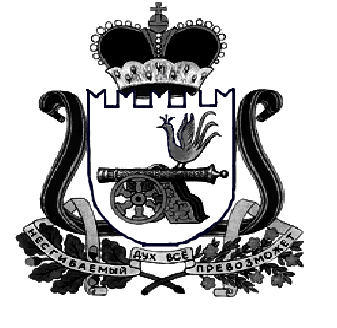 